ΠΡΟΣΚΛΗΣΗ ΥΠΟΒΟΛΗΣ ΟΙΚΟΝΟΜΙΚΩΝ  ΠΡΟΣΦΟΡΩΝ ΓΙΑ ΔΙΔΑΚΤΙΚΗ ΕΠΙΣΚΕΨΗ ΣΤΗ ΘΕΣΣΑΛΟΝΙΚΗ Το  Γυμνάσιο Αξιού προκηρύσσει διαγωνισμό για την κατάθεση προσφορών από ενδιαφερόμενα τουριστικά γραφεία με ισχύουσα άδεια λειτουργίας από τον Ε.Ο.Τ., σχετικά με την πραγματοποίηση διδακτικής επίσκεψης της Γ΄ τάξης στη Θεσσαλονίκη (κέντρο της πόλης) για ξενάγηση σε θρησκευτικούς χώρους, σύμφωνα με την Υ.Α. 33120/ΓΔ4/28-02-2017 του Υπουργείου Παιδείας                      (ΦΕΚ 681/τ.Β΄/06-03-2017), άρθρο 4, §3. Υπενθυμίζεται ότι με βάση την κείμενη νομοθεσία, πριν την αναχώρηση θα προηγηθεί έλεγχος των λεωφορείων από την Τροχαία.ΧΑΡΑΚΤΗΡΙΣΤΙΚΑ ΣΤΟΙΧΕΙΑ ΕΚΔΡΟΜΗΣΠροορισμός: Θεσσαλονίκη (περιοχή κέντρου της πόλης)Χρόνος: Παρασκευή 20 / 12 / 2019 Προβλεπόμενη διάρκεια: 08:30΄ (αναχώρηση, χώρος σχολείου) - 14:00΄ (άφιξη στο σχολείο)Προβλεπόμενος αριθμός συμμετεχόντων (μαθητές): 38 μαθητές Αριθμός συνοδών καθηγητών, συμπεριλαμβανομένου του αρχηγού: 3 συνοδοί καθηγητέςΥποχρεωτική ασφάλιση αστικής ευθύνης σύμφωνα με την κείμενη νομοθεσία.                                                                                                                                      Ο Διευθυντής                                                                                                                            Δημήτριος Καρυτόπουλος                                                                                                                             ΠΕ03 ΜαθηματικόςΑΝΑΡΤΗΤΕΑ ΣΤΟ ΔΙΑΔΙΚΤΥΟ                  Ημερομηνία: 03/12/2019                  Αρ. Πρ.: 327ΠΡΟΣ:  Δ/ΝΣΗ ΔΕΥΤ/ΒΑΘΜΙΑΣ ΕΚΠ/ΣΗΣ                ΔΥΤ. ΘΕΣ/ΝΙΚΗΣ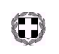 